 Игры для детей младшего возраста .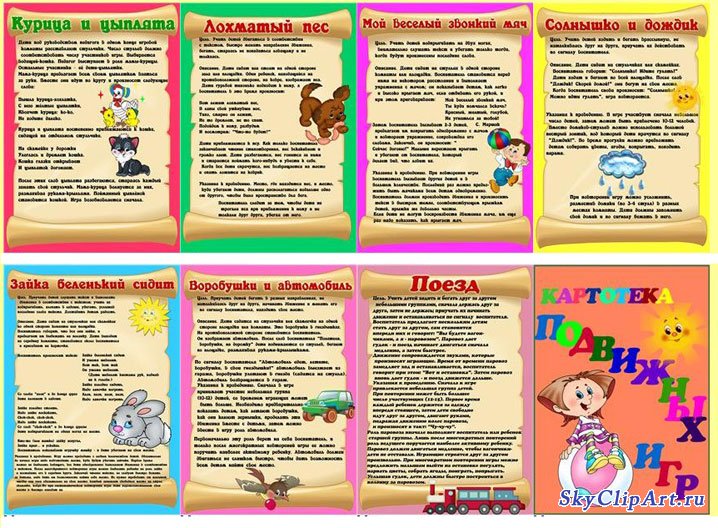 Подвижная игра «Воробушки и автомобиль»       Цель: приучать детей бегать в разных направлениях, не наталкиваясь друг на друга, начинать движение и менять его по сигналу воспитателя, находить своё место.Описание. Дети – «воробушки» садятся на скамейку – «гнёздышки». Воспитатель изображает «автомобиль». После слов воспитателя: «Полетели, воробушки, на дорожку» - дети поднимаются и бегают по площадке, размахивая руками – «крылышками». По сигналу воспитателя: «Автомобиль едет, летите, воробушки, в свои гнёздышки!» - «автомобиль» выезжает из «гаража», «воробушки» улетают в «гнёзда» (садятся на скамейки). «Автомобиль» возвращается в «гараж».Подвижная игра «Мой весёлый звонкий мяч»                   Цель: учить детей подпрыгивать на двух ногах, внимательно слушать текст и убегать только тогда, когда будут произнесены последние слова.Описание. Дети стоят с одной стороны площадки, около них воспитатель с мячом в руках. Он показывает, как легко и высоко подпрыгивает мяч, если его отбивать рукой, сопровождая действия словами:Мой весёлый звонкий мяч,Ты куда пустился вскачь?Красный, жёлтый, голубой,Не угнаться за тобой.Затем воспитатель предлагает детям выполнить прыжки, при этом отбивая мяч о землю. Прочитав снова стихотворение, он говорит: «Сейчас догоню!» Дети перестают прыгать и убегают. Воспитатель делает вид, что ловит их. Воспитатель, не пользуясь мячом, предлагает детям выполнить прыжки, сам же при этом поднимает и опускает руку над головами детей, как будто отбивает мячи.Подвижная игра «Снег идет»                                   Цель: научить соотносить собственные действия с действиями участников игры; упражнять детей в беге, делать повороты вокруг себя.Воспитатель читает стихотворение:Белый снег пушистый в воздухе кружится,И на землю тихо, падает, ложится.Дети бегают по кругу, кружатся.Игры для детей среднего возраста.«Зайка серый умывается…»  (прыжки)
Задачи: Упражнять в прыжках на двух ногах с продвижением вперёд. Учить соотносить действия со словами.
Материал: Маска зайки.
Ход игры: Все становятся в круг, выбирается зайка, он становится в центр круга. Дети, образующие круг говорят:
Зайка серый умывается. Вымыл хвостик, 
Видно, в гости собирается, Вымыл ухо,
Вымыл носик Вытер сухо!
Зайка проделывает все движения, соответствующие тексту. Затем он подпрыгивает на двух ногах, продвигаясь (идёт в гости) к кому-нибудь из стоящих в кругу. Тот становится на место зайки.«Найди где спрятано» (ориентировка в пространстве)
Задачи: Учить ориентироваться в комнате или на участке, выполнять действия по сигналу.
Материал: Любой предмет, который можно спрятать.
Ход игры: Дети стоят вдоль стены. Воспитатель показывает им предмет и говорит, что спрячет его. Воспитатель предлагает детям отвернуться к стене. Убедившись, что никто из детей не смотрит, прячет предмет, после чего говорит: «Пора!». Дети начинают искать предмет.«У медведя во бору» (Бег)
Задачи: Приучать детей поочерёдно выполнять разные функции (убегать и ловить).
Материал: Грибы, ягоды, корзинки, маска медведя.
Ход игры: Определяется берлога медведя (на конце площадке) и дом детей на другой. Дети идут в лес гулять и выполняют движения соответственно стиху, который произносят хором: У медведя во бору, 
Грибы, ягоды беру,
А медведь не спит
И на нас рычит.
Как только дети закончили говорить стихотворение медведь с рычанием встаёт и ловит детей, они бегут домой.«ЦВЕТНЫЕ АВТОМОБИЛИ» (бег)
Задачи: Развивать у детей внимание, умение различать цвета и действовать по зрительному сигналу. Упражнять детей в беге, ходьбе.
Описание: Дети сидят вдоль стены, они автомобили. Каждому дается флажок какого – либо цвета. Воспитатель стоит лицом к играющим, в центре. В руке – 3 цветных флажка, по цветам светофора. Поднимает флажок, дети, имеющие флажок этого цвета бегут по площадке в любом направлении, на ходу они гудят, подражая автомобилю. Когда воспитатель опустит флажок, дети останавливаются, и по сигналу «Автомобили возвращаются!» - направляются шагом в свой гараж. Затем воспитатель поднимает флажок другого цвета, но может поднять и 2 , и все 3 флажка вместе, тогда все машины выезжают из гаража.
Правила: Выезжать из гаражей можно только по сигналу воспитателя, возвращаться в гараж тоже по сигналу. Если флажок опущен, автомобили не двигаются.
Варианты: Разложить по углам ориентиры разного цвета. На сигнал «Автомобили выезжают», в это время поменять местами ориентиры. Предложить детям вспомнить разные марки автомобилей.Игры для детей старшего возраста.«Мы весёлые ребята»Цель: учить детей перебегать с одной стороны площадки на другую сторону по сигналу, стараясь, чтобы Ловишка не осалил. Развивать умение действовать по сигналу, ловкость, быстроту движений.Ход игры: 1 вариант.Дети стоят на одной стороне площадки за чертой, на противоположной стороне также обозначается линия. Сбоку от детей примерно на середине между линиями, находится Ловишка. Дети говорят:«Мы весёлые ребята,любим бегать и играть,ну  попробуй нас догнать.Раз, два, три, лови!»После этого дети перебегают на другую сторону, Ловишка салит, дотрагиваясь до бегущих. После 2-3 перебежек подсчитывают пойманных, выбирают нового ловишку. Игра повторяется.2 вариант.Перебегая, дети могут бежать с захлёстом голени, боковым галопом, прямым галопом.«Найди себе пару»Цель: учить детей бегать в разных направлениях, не наталкиваясь друг на друга, по сигналу находить себе пару.  Закрепить разные виды бега. Воспитывать чуткое отношение друг к другу.Ход игры:1 вариант.Для игры необходимы флажки двух цветов по количеству детей. Каждый ребенок получает по одному флажку. По сигналу воспитателя – удар в бубен, дети разбегаются по площадке. По другому сигналу – два удара в бубен, дети, имеющие одинаковые флажки, становятся рядом. Ребёнку оставшемуся без пары говорят: «Ты Сережа не зевай себе пару выбирай»Затем по сигналу дети разбегаются по площадке и игра повторяется.Во время бега дети должны держать свои флажки поднятыми вверх.2 вариант.Играющие ходят по площадке парами, когда начинает звучать музыка дети разбегаются  в любом направлении. Когда музыка остановится, дети должны быстро найти себе пару.Каждый раз пару менять.«Совушка»Цель: учить детей бегать врассыпную по площадке, изображая птиц, по сигналу принять статическое положение. Развивать умение действовать по сигналу,  воображение. Менять движения.Ход игры: 1 вариант.Все играющие птички, один ребёнок – сова, которая находится в стороне площадки. По сигналу «день» птички разлетаются, машут крыльями, клюют зёрнышки. На сигнал «ночь» все останавливаются и стоят неподвижно. Вылетает сова, высматривает тех, кто шевелится и забирает в гнездо. через 15-20 сек. Снова даётся сигнал «день», сова улетает в гнездо, дети – птички летают по площадке.2 вариант.     Выбирается две совы. Принимать интересные позы.